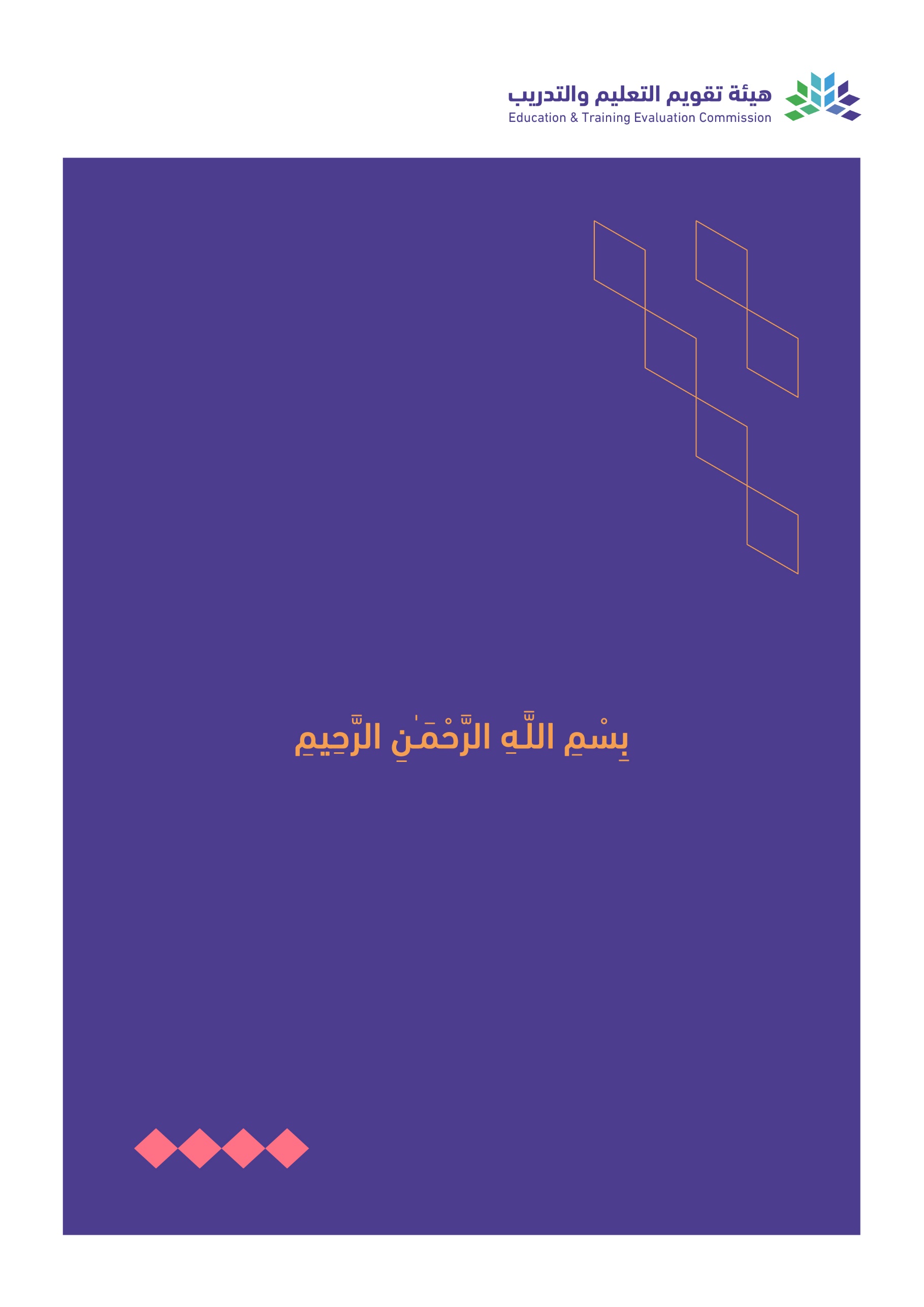 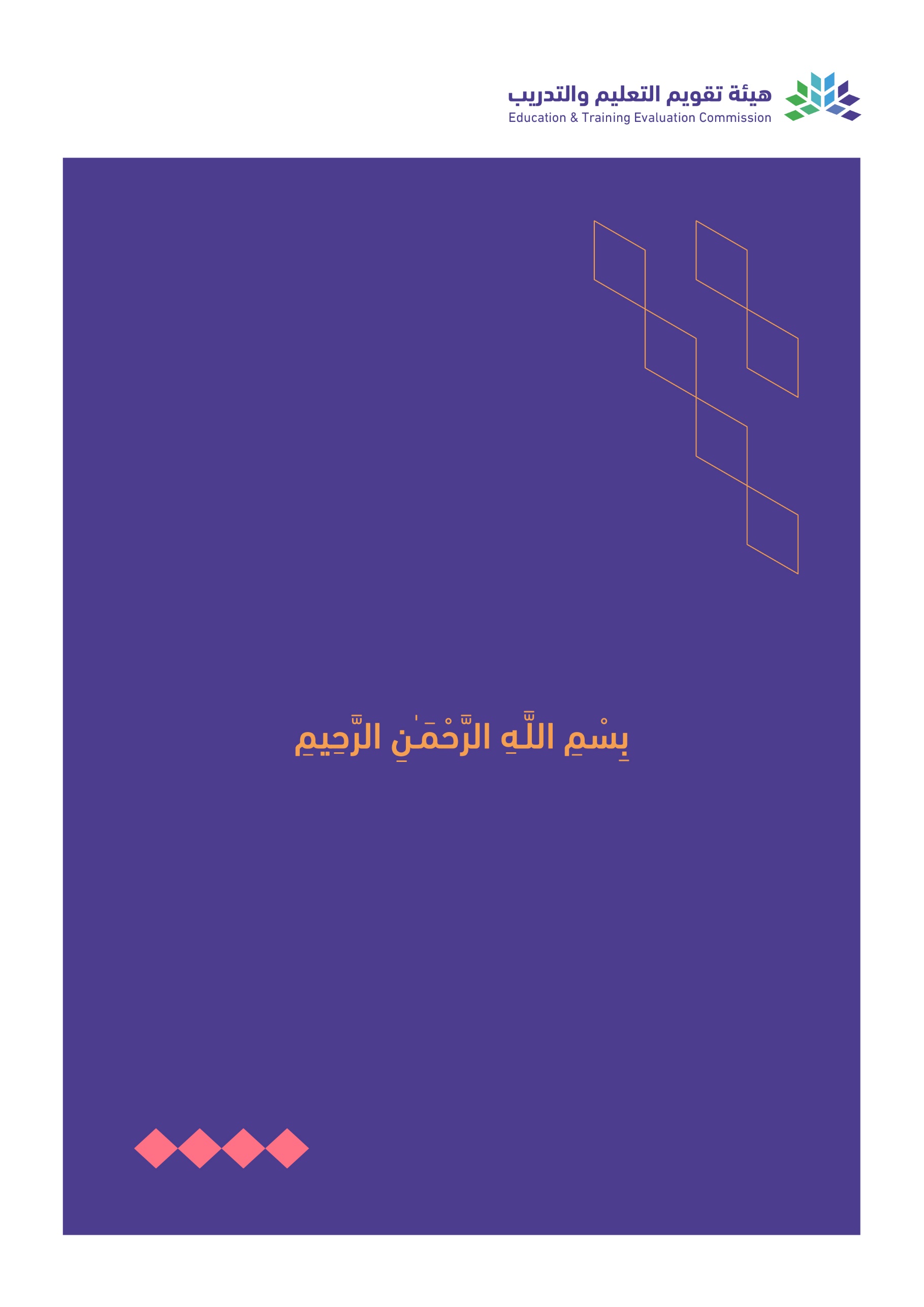 المحتويات:	أ. معلومات عامة عن المقرر الدراسي:1. نمط التعليم2. الساعات التدريسية (على مستوى الفصل الدراسي)ب. نواتج التعلم للمقرر واستراتيجيات تدريسها وطرق تقييمها:ج. موضوعات المقررد. أنشطة تقييم الطلبةأنشطة التقييم (اختبار تحريري، شفهي، عرض تقديمي، مشروع جماعي، ورقة عمل وغيره)ه. مصادر التعلم والمرافق:1. قائمة المراجع ومصادر التعلم:2. المرافق والتجهيزات المطلوبة:و. تقويم جودة المقرر:المقيمون (الطلبة، أعضاء هيئة التدريس، قيادات البرنامج، المراجع النظير، أخرى (يتم تحديدها).طرق التقييم (مباشر وغير مباشر).ز. اعتماد التوصيف:اسم المقرر:   اكتب هنارمز المقرر:  اكتب هناالبرنامج:  اكتب هناالقسم العلمي:  اكتب هناالكلية:  اكتب هناالمؤسسة:  اكتب هنانسخة التوصيف:  اكتب هناتاريخ آخر مراجعة:  اكتب هناالمحتوىالصفحةأ. معلومات عامة عن المقرر الدراسي3   1. الوصف العام للمقرر3   2. الهدف الرئيس للمقرر3ب. نواتج التعلم للمقرر واستراتيجيات تدريسها وطرق تقييمها3ج. موضوعات المقرر4د. أنشطة تقييم الطلبة4ه. مصادر التعلم والمرافق5قائمة المراجع ومصادر التعلم5المرافق والتجهيزات المطلوبة5و. تقويم جودة المقرر5ز. اعتماد التوصيف5التعريف بالمقرر الدراسيالتعريف بالمقرر الدراسيالتعريف بالمقرر الدراسيالتعريف بالمقرر الدراسيالتعريف بالمقرر الدراسيالتعريف بالمقرر الدراسيالتعريف بالمقرر الدراسيالتعريف بالمقرر الدراسيالتعريف بالمقرر الدراسيالتعريف بالمقرر الدراسيالتعريف بالمقرر الدراسيالتعريف بالمقرر الدراسيالتعريف بالمقرر الدراسيالتعريف بالمقرر الدراسيالتعريف بالمقرر الدراسيالتعريف بالمقرر الدراسيالتعريف بالمقرر الدراسي1. الساعات المعتمدة:1. الساعات المعتمدة:1. الساعات المعتمدة:1. الساعات المعتمدة:2. نوع المقرر2. نوع المقرر2. نوع المقرر2. نوع المقرر2. نوع المقرر2. نوع المقرر2. نوع المقرر2. نوع المقرر2. نوع المقرر2. نوع المقرر2. نوع المقرر2. نوع المقرر2. نوع المقرر2. نوع المقرر2. نوع المقرر2. نوع المقرر2. نوع المقررأ.متطلب جامعة متطلب جامعة متطلب كلية متطلب كلية متطلب كلية متطلب تخصصمتطلب تخصصمتطلب تخصصمتطلب تخصصمتطلب مسارب.ب.إجباري إجباري إجباري إجباري اختياري اختياري اختياري 3. السنة / المستوى الذي يقدم فيه المقرر3. السنة / المستوى الذي يقدم فيه المقرر3. السنة / المستوى الذي يقدم فيه المقرر3. السنة / المستوى الذي يقدم فيه المقرر3. السنة / المستوى الذي يقدم فيه المقرر3. السنة / المستوى الذي يقدم فيه المقرر3. السنة / المستوى الذي يقدم فيه المقرر3. السنة / المستوى الذي يقدم فيه المقرر3. السنة / المستوى الذي يقدم فيه المقرر3. السنة / المستوى الذي يقدم فيه المقرر3. السنة / المستوى الذي يقدم فيه المقرر3. السنة / المستوى الذي يقدم فيه المقرر4. الوصف العام للمقرر4. الوصف العام للمقرر4. الوصف العام للمقرر4. الوصف العام للمقرر4. الوصف العام للمقرر4. الوصف العام للمقرر4. الوصف العام للمقرر4. الوصف العام للمقرر4. الوصف العام للمقرر4. الوصف العام للمقرر4. الوصف العام للمقرر4. الوصف العام للمقرر4. الوصف العام للمقرر4. الوصف العام للمقرر4. الوصف العام للمقرر4. الوصف العام للمقرر4. الوصف العام للمقرر5. المتطلبات السابقة لهذا المقرر (إن وجدت) 5. المتطلبات السابقة لهذا المقرر (إن وجدت) 5. المتطلبات السابقة لهذا المقرر (إن وجدت) 5. المتطلبات السابقة لهذا المقرر (إن وجدت) 5. المتطلبات السابقة لهذا المقرر (إن وجدت) 5. المتطلبات السابقة لهذا المقرر (إن وجدت) 5. المتطلبات السابقة لهذا المقرر (إن وجدت) 5. المتطلبات السابقة لهذا المقرر (إن وجدت) 5. المتطلبات السابقة لهذا المقرر (إن وجدت) 5. المتطلبات السابقة لهذا المقرر (إن وجدت) 5. المتطلبات السابقة لهذا المقرر (إن وجدت) 5. المتطلبات السابقة لهذا المقرر (إن وجدت) 5. المتطلبات السابقة لهذا المقرر (إن وجدت) 5. المتطلبات السابقة لهذا المقرر (إن وجدت) 5. المتطلبات السابقة لهذا المقرر (إن وجدت) 5. المتطلبات السابقة لهذا المقرر (إن وجدت) 5. المتطلبات السابقة لهذا المقرر (إن وجدت) 6. المتطلبات المتزامنة مع هذا المقرر (إن وجدت)6. المتطلبات المتزامنة مع هذا المقرر (إن وجدت)6. المتطلبات المتزامنة مع هذا المقرر (إن وجدت)6. المتطلبات المتزامنة مع هذا المقرر (إن وجدت)6. المتطلبات المتزامنة مع هذا المقرر (إن وجدت)6. المتطلبات المتزامنة مع هذا المقرر (إن وجدت)6. المتطلبات المتزامنة مع هذا المقرر (إن وجدت)6. المتطلبات المتزامنة مع هذا المقرر (إن وجدت)6. المتطلبات المتزامنة مع هذا المقرر (إن وجدت)6. المتطلبات المتزامنة مع هذا المقرر (إن وجدت)6. المتطلبات المتزامنة مع هذا المقرر (إن وجدت)6. المتطلبات المتزامنة مع هذا المقرر (إن وجدت)6. المتطلبات المتزامنة مع هذا المقرر (إن وجدت)6. المتطلبات المتزامنة مع هذا المقرر (إن وجدت)6. المتطلبات المتزامنة مع هذا المقرر (إن وجدت)6. المتطلبات المتزامنة مع هذا المقرر (إن وجدت)6. المتطلبات المتزامنة مع هذا المقرر (إن وجدت)7. الهدف الرئيس للمقرر7. الهدف الرئيس للمقرر7. الهدف الرئيس للمقرر7. الهدف الرئيس للمقرر7. الهدف الرئيس للمقرر7. الهدف الرئيس للمقرر7. الهدف الرئيس للمقرر7. الهدف الرئيس للمقرر7. الهدف الرئيس للمقرر7. الهدف الرئيس للمقرر7. الهدف الرئيس للمقرر7. الهدف الرئيس للمقرر7. الهدف الرئيس للمقرر7. الهدف الرئيس للمقرر7. الهدف الرئيس للمقرر7. الهدف الرئيس للمقرر7. الهدف الرئيس للمقررمنمط التعليمعدد الساعات التدريسيةالنسبة 1تعليم اعتيادي2التعليم الإلكتروني3التعليم المدمج التعليم الاعتيادي التعليم الإلكتروني4التعليم عن بعد مالنشاطساعات التعلمالنسبة1محاضرات2معمل أو إستوديو3ميداني4دروس إضافية5أخرى الإجماليالرمزنواتج التعلم رمز ناتج التعلم المرتبط بالبرنامجاستراتيجيات التدريسطرق التقييم1.0المعرفة والفهمالمعرفة والفهمالمعرفة والفهمالمعرفة والفهم1.11.2…2.0المهاراتالمهاراتالمهاراتالمهارات2.12.2…3.0القيم والاستقلالية والمسؤوليةالقيم والاستقلالية والمسؤوليةالقيم والاستقلالية والمسؤوليةالقيم والاستقلالية والمسؤولية3.13.2...مقائمة الموضوعاتالساعات التدريسية المتوقعة12.....المجموعالمجموعمأنشطة التقييمتوقيت التقييم(بالأسبوع)النسبة من إجمالي درجة التقييم123...المرجع الرئيس للمقررالمراجع المساندةالمصادر الإلكترونيةأخرىالعناصرمتطلبات المقررالمرافق النوعية(القاعات الدراسية، المختبرات، قاعات العرض، قاعات المحاكاة ... إلخ)التجهيزات التقنية(جهاز عرض البيانات، السبورة الذكية، البرمجيات)تجهيزات أخرى (تبعاً لطبيعة التخصص)مجالات التقويمالمقيمونطرق التقييمفاعلية التدريسفاعلية طرق تقييم الطلابمصادر التعلممدى تحصيل مخرجات التعلم للمقررأخرىجهة الاعتمادرقم الجلسةتاريخ الجلسة